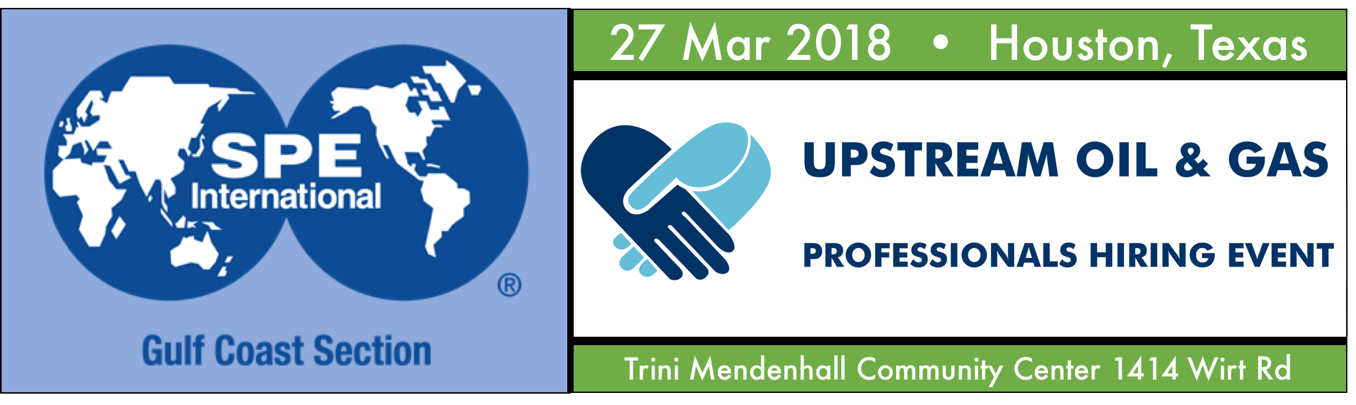 BECOME A SPONSORIncrease your company’s visibility to attendeesTake advantage of unique branding opportunitiesStand out from your competitors before and during the eventTo sign up as a sponsor, email page 2 to spe-gcs@spe.org along with any questions you may have about the event.SPONSORSHIP OPPORTUNITIESDiamond - $2000   Opportunity to provide company-branded lanyards to be distributed to attendees Opportunity to provide one company- branded item to be distributed to attendeesConfirmed booth spaceSpecial announcements and company promotional items enclosed with the event programDonor recognition during the eventLogo recognition on the SPE-GCS website and in the event programPlatinum - $1000Opportunity to provide one company- branded item to be distributed to attendeesConfirmed booth spaceSpecial announcements and company promotional items enclosed with the event programDonor recognition during the eventLogo recognition on the SPE-GCS website and in the event programGold - $500Booth space, if slots are openSpecial announcements and company promotional items enclosed with the event programDonor recognition during the eventLogo recognition on the SPE-GCS website and in the event programSilver - $300Booth space, if slots are openDonor recognition during the eventLogo recognition on the SPE-GCS website and in the event program Bronze - $200Booth space, if slots are openDonor recognition during the eventLogo recognition on the SPE-GCS website and in the event program
SPE-GCS UPSTREAM OIL AND GAS HIRING EVENT SPONSORSHIP APPLICATIONCompany:_____________________________________________________Mailing Address: _____________________________________________________________________________________State:_______Zip:__________Contact Email:__________________________________________________Contact Phone: _________________________________________________Please remit payment to SPE-GCS, Members in Transition Committee, 10777 Westheimer Road, Suite 1075 Houston, TX 77042 along with this form. Checks are payable to: SPE-GCS.  Tax Identification # 75-2001539.
 
Amount: $___________ Name on CC:_______________________________ 
 
CC Type:  ___Visa  ___MC  ___Diners Club ___  AMEX___
 
CC Number: ______________________Exp Date: ___/___CVC Code: _____ 
 
Signature: _______________________________________

Amount Sponsored:Details regarding each sponsorship item can be found on the previous page. Sponsor donations will be used to defray expense for light refreshments at the hiring event.  Any excess funds will be donated to the SPE scholarship fund. Thank you. 

Diamond ____$2000
Platinum____ $ 1000 Gold____ $ 500Silver____ $ 300Bronze____ $ 200